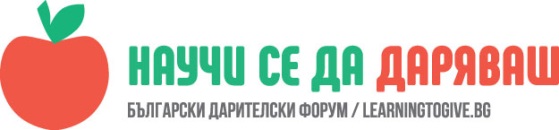 УРОК: Глас за кауза! Доброволчеството през обектива на медиитеКрасимира Кирчева, преподавател в СУ „Димитър Благоев“, гр. СвищовЧасът е проведен в VIII „А“ клас на 09.03 и на 27.04.2018 г.“Журналистиката никога не трябва да мълчи: това е най-голямата ѝ сила и най-сериозната ѝ вина. Трябва да говори и то веднага, докато ехото от почудата, триумфа и знаците на ужаса е още във въздуха! „  – Хенри Анатол Грунвал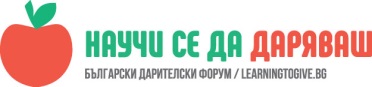 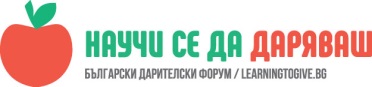 Разберат през опита на медии и представители на неправителствени организации как се застъпва за кауза.Учениците ще научат какво е кауза, застъпничество, социална ангажираност, социална промяна и как медиите влияят на обществото.ОписаниеУрокът се проведе в 2 часа, на 09.03.2018 и на 27.04.2018 г..На 09.03.2018 г. гост в часа бе Любомира Петрова – журналист с 8 години стаж в местната кабелна телевизия, а по настоящем Секретар на Община Свищов, което и дава пряк опит в работата с НПО-та.Предварително й бяха изпратени въпросите, по които ще се проведе дискусията, а именно: Защо медиите избират определени истории, а други не? Кой избира какво да отразява и как се избират историите? Каква е ролята на медиите за разобличаването на социалната несправедливост? Какви примери има на проблеми и истории, към които медиите са насочили вниманието и за които застъпниците за социална промяна са предприели действия впоследствие? Как могат медиите да помогнат за внасянето на промяна и повлияването за промяна?Часът започна с обща информация какво представлява професията журналист и какви са основните принципи и морални норми, които медиите трябва да спазват за коректно и безпристрастно отразяване на събития и каузи.Учениците споделиха информацията, която бяха подготвили на тема „Социална несправедливост“ и конкретни примери от региона, които са били отразени от журналистката. Обсъдиха как местните организации са реагирали, какви мерки са се взели и как медиите помагат в такива ситуации. Изключително интересно им беше как журналистите подбират информацията, която да бъде водеща във новините и как намират източници, които да са достоверни. А голяма част от учениците настояха за конкретни примери как НПО и граждански организации са успели да променят нещо в следствие на репортаж от местната телевизия и дали водещата и журналист Любомира Петрова се е изкушавала да вземе страна. Тъй като каузите в нашия район не са толкова големи, а наличието на НПО сведено до минимум, се включихме в конкурс и поканихме журналист на национална медия.На 27.04.2018 г. в училище гостува журналистката на Nova Телевизия – Генка Шикерова. Предварително й бяха изпратени същите въпроси, но този път каузите и историите бяха на национално и международно ниво. Изборът именно на този журналист бе и поради факта, че тя е разследващ журналист т.е. човек, който търси социални несправедливости и се опитва да ги поправи.Всичката информация от репортажите отразяващи военните действия в Афганистан до битката за осъждането на Бърза помощ в България бяха изключително интересни за учениците, но въпросите им бяха главно насочени към това „Как е възможно да променим нещата и кой има тази власт?“, „Как медиите решават на коя кауза да дадат гласност?“ и „Защо всички медии предпочитат да излъчват лоши неща вместо добри дела?“И двете срещи приключиха с обнадеждаване на младите, че именно те са хората, които могат да променят и правят света по-добър, само трябва да имат смелостта да повярват в себе си и да действат, а медиите да бъдат тяхната пътеводна светлина и източник на информация.В средата на часа, когато учениците се бяха увлекли от историите на местния репортер и бяха искрено развълнувани от събитията и каузите, които медиите отразяват и принципите, на които подбират на кои от тях да обърнат внимание, едно от децата попита: „Как успявате да останете безпристрастна, когато отразявате новини, в които е очевидно кой е виновен?“. Г-жа Петрова им обясни, че работата на журналиста е да изложи фактите, но и че от начина, по който го направи без да показва страна може да провокира правилните хора, които да предприемат мерки. Така им разказа за случки, в които са успели чрез журналистическа намеса да променят живота на засегнати от неправда хора, като се привлекли вниманието на правилните организации, но и им обясни, че историите не винаги са с „Happy end“.По време на срещата с Генка Шикерова учениците попитаха „Защо медиите преувеличават – рейтинга по-важен ли е от паниката, която внасят у хората и нещата, които насаждат на незапознатите?“ и получиха отговор, който ги накара да погледнат журналистиката от нов ъгъл.  Разследващата журналистка им обясни, че истинските медии имат морален кодекс, който не престъпват и преувеличаването на фактите не е част от него, но това не важи за жълтите медии. Тя помоли учениците по-внимателно да огледат сайтовете и източниците си на информация в интернет и да се замислят дали са достоверни, преди да подемат инициативата да се включат и да разпространяват дадена кауза. Голяма част от хората се отказват и не вярват в каузите, за които медиите и НПО-та се борят защото твърде често са ставали жертва на жълтата преса и са спрели да вярват в промяната.Да се приведат знанията от теория към практика. Да се направи клуб по журналистика в училище и учениците да прекарат няколко седмици в търсене на добрите новини, а след това да изберат от тях една кауза, която да разпространят и да потърсят съдействието на НПО-та и местни власти, които да им помогнат да я реализират. Да се привлече общественото внимание и да се мотивират хората да се борят за промяна към добро.